 Conservation and Resource Management Occupations Labor Market Information Report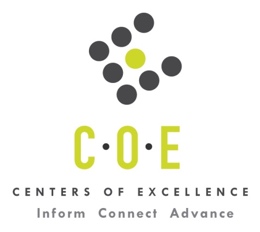 Merritt CollegePrepared by the San Francisco Bay Center of Excellence for Labor Market ResearchMay 2019RecommendationBased on all available data, there appears to be an undersupply of Conservation and Resource Management workers compared to the demand for this cluster of occupations in the Bay region and in the East Bay sub-region (Alameda and Contra Costa Counties.) There is a projected annual gap of about 805 students in the Bay region and 269 students in the East Bay Sub-Region.This report also provides student outcomes data on employment and earnings for programs on TOP 0115.00 - Natural Resources in the state and region. It is recommended that these data be reviewed to better understand how outcomes for students taking courses on this TOP code compare to potentially similar programs at colleges in the state and region, as well as to outcomes across all CTE programs at Merritt College and in the region. IntroductionThis report profiles Conservation and Resource Management Occupations in the 12 county Bay region and in the East Bay sub-region for a proposed new program at Merritt College. Although five occupations were listed by Merritt College for this proposed new certificate program, two of the occupations require a Bachelor’s degree. Students completing the certificate will be prepared for entry-level employment, but not for positions that require a Bachelor’s degree.  Therefore, for the supply and demand “gap analysis” only the three occupations that require less than a Bachelor’s degree or that require a Bachelor’s degree but a third or more of those employed in the occupation have an Associate degree or some college coursework, were included in the Conservation and Resource Management occupational cluster, when estimating the labor market demand. However, for informational purposes all five occupations are used when presenting data in Tables 1,2,3,4,6,9,10, and 11 of this report.Occupational DemandTable 1. Employment Outlook for Conservation and Resource Management Occupations in Bay RegionSource: EMSI 2019.2Bay Region includes Alameda, Contra Costa, Marin, Monterey, Napa, San Benito, San Francisco, San Mateo, Santa Clara, Santa Cruz, Solano and Sonoma CountiesTable 2. Employment Outlook for Conservation and Resource Management Occupations in East Bay Sub-RegionSource: EMSI 2019.2East Bay Sub-Region includes Alameda and Contra Costa CountiesJob Postings in Bay Region and East Bay Sub-RegionTable 3. Number of Job Postings by Occupation for latest 12 months (May 2018 - April 2019)Source: Burning GlassTable 4a. Top Job Titles for Conservation and Resource Management Occupations for latest 12 months (May 2018 - April 2019) Bay RegionTable 4b. Top Job Titles for Conservation and Resource Management Occupations for latest 12 months (May 2018 - April 2019) East Bay Sub-RegionSource: Burning GlassIndustry ConcentrationTable 5. Industries hiring Conservation and Resource Management Workers in Bay RegionSource: EMSI 2019.2Table 6. Top Employers Posting Conservation and Resource Management Occupations in Bay Region and East Bay Sub-Region (May 2018 - April 2019)Source: Burning GlassEducational SupplyThere are three colleges in the Bay Region issuing 22 awards on average annually (last 3 years) on TOP 0115.00 - Natural Resources.  There are no colleges in the East Bay sub-region issuing awards on this TOP code. Table 7. Awards on TOP 0115.00 - Natural Resources in the Bay RegionSource: IPEDS, Data Mart and LaunchboardNOTE: Headcount of students who took one or more courses is for 2016-17. The annual average for awards is 2014-17 unless there are only awards in 2016-17. The annual average for other postsecondary is for 2013-16.Gap AnalysisAlthough five occupations were listed by Merritt College for this proposed new certificate program, two of the occupations require a Bachelor’s degree. Students completing the certificate will be prepared for entry-level employment, but not for positions that require a Bachelor’s degree.  Therefore, for the supply and demand “gap analysis” only the three occupations that require less than a Bachelor’s degree or that require a Bachelor’s degree but a third or more of those employed in the occupation have an Associate degree or some college coursework, were included in the Conservation and Resource Management occupational cluster, when estimating the labor market demand.Based on the data included in this report, there is a labor market gap in the Bay region with 827 annual openings for the Conservation and Resource Management occupational cluster and 22 annual (3-year average) awards for an annual undersupply of 805 students. In the East Bay Sub-Region, there is also a gap with 269 annual openings and no annual (3-year average) awards for an annual undersupply of 269 students.Student OutcomesTable 8. Four Employment Outcomes Metrics for Students Who Took Courses on TOP 0115.00 - Natural ResourcesSource: Launchboard Pipeline (version available on 5/21/19)Skills, Certifications and EducationTable 9. Top Skills for Conservation and Resource Management Occupations in Bay Region (May 2018 - April 2019)Source: Burning GlassTable 10. Certifications for Conservation and Resource Management Occupations in the Bay Region (May 2018 - April 2019)Note: 80% of records have been excluded because they do not include a certification. As a result, the chart below may not be representative of the full sample.Source: Burning GlassTable 11. Education Requirements for Conservation and Resource Management Occupations in Bay Region Note: 21% of records have been excluded because they do not include a degree level. As a result, the chart below may not be representative of the full sample.Source: Burning GlassMethodologyOccupations for this report were identified by use of skills listed in O*Net descriptions and job descriptions in Burning Glass. Labor demand data is sourced from Economic Modeling Specialists International (EMSI) occupation data and Burning Glass job postings data. Educational supply and student outcomes data is retrieved from multiple sources, including CTE Launchboard and CCCCO Data Mart.SourcesO*Net OnlineLabor Insight/Jobs (Burning Glass) Economic Modeling Specialists International (EMSI)  CTE LaunchBoard www.calpassplus.org/Launchboard/ Statewide CTE Outcomes SurveyEmployment Development Department Unemployment Insurance DatasetLiving Insight Center for Community Economic DevelopmentChancellor’s Office MIS systemContactsFor more information, please contact:Doreen O’Donovan, Data Research Analyst, for Bay Area Community College Consortium (BACCC) and Centers of Excellence (CoE), doreen@baccc.net or (831) 479-6481John Carrese, Director, San Francisco Bay Center of Excellence for Labor Market Research, jcarrese@ccsf.edu or (415) 267-6544Conservation Scientists (SOC 19-1031): Manage, improve, and protect natural resources to maximize their use without damaging the environment.  May conduct soil surveys and develop plans to eliminate soil erosion or to protect rangelands.  May instruct farmers, agricultural production managers, or ranchers in best ways to use crop rotation, contour plowing, or terracing to conserve soil and water; in the number and kind of livestock and forage plants best suited to particular ranges; and in range and farm improvements, such as fencing and reservoirs for stock watering.  Excludes “Zoologists and Wildlife Biologists" (19-1023) and "Foresters" (19-1032).Entry-Level Educational Requirement: Bachelor's degreeTraining Requirement: NonePercentage of Community College Award Holders or Some Postsecondary Coursework: 0%Environmental Science and Protection Technicians, Including Health (SOC 19-4091): Perform laboratory and field tests to monitor the environment and investigate sources of pollution, including those that affect health, under the direction of an environmental scientist, engineer, or other specialist.  May collect samples of gases, soil, water, and other materials for testing.Entry-Level Educational Requirement: Associate's degreeTraining Requirement: NonePercentage of Community College Award Holders or Some Postsecondary Coursework: 34%Forest and Conservation Technicians (SOC 19-4093): Provide technical assistance regarding the conservation of soil, water, forests, or related natural resources.  May compile data pertaining to size, content, condition, and other characteristics of forest tracts, under the direction of foresters; or train and lead forest workers in forest propagation, fire prevention and suppression.  May assist conservation scientists in managing, improving, and protecting rangelands and wildlife habitats.  Excludes “Conservation Scientists” (19-1031) and “Foresters” (19-1032).Entry-Level Educational Requirement: Associate's degreeTraining Requirement: NonePercentage of Community College Award Holders or Some Postsecondary Coursework: 34%Biological Technicians (SOC 19-4021): Assist biological and medical scientists in laboratories.  Set up, operate, and maintain laboratory instruments and equipment, monitor experiments, make observations, and calculate and record results.  May analyze organic substances, such as blood, food, and drugs.Entry-Level Educational Requirement: Bachelor's degreeTraining Requirement: NonePercentage of Community College Award Holders or Some Postsecondary Coursework: 35%Environmental Scientists and Specialists, Including Health (SOC 19-2041): Conduct research or perform investigation for the purpose of identifying, abating, or eliminating sources of pollutants or hazards that affect either the environment or the health of the population.  Using knowledge of various scientific disciplines, may collect, synthesize, study, report, and  recommend action based on data derived from measurements or observations of air, food, soil, water, and other sources.  Excludes “Zoologists and Wildlife Biologists" (19-1023), "Conservation Scientists" (19-1031), "Forest and Conservation Technicians" (19-4093), "Fish and Game Wardens" (33-3031), and "Forest and Conservation Workers" (45-4011).Entry-Level Educational Requirement: Bachelor's degreeTraining Requirement: NonePercentage of Community College Award Holders or Some Postsecondary Coursework: 0%Occupation 2017 Jobs2022 Jobs5-Yr Change5-Yr % Change5-Yr Open-ingsAverage Annual Open-ings10% Hourly WageMedian Hourly WageConservation Scientists76580641 5%36373$20.04 $38.64 Environmental Science and Protection Technicians, Including Health1,3971,48285 6%917183$16.89 $31.16 Forest and Conservation Technicians83585319 2%507101$11.64 $21.37 Biological Technicians4,4964,959463 10%2,716543$16.69 $25.60 Environmental Scientists and Specialists, Including Health3,6753,894220 6%1,939388$25.69 $44.71 Total11,16711,994827 7%6,4431,288$19.53 $33.16 Occupation 2017 Jobs2022 Jobs5-Yr Change5-Yr % Change5-Yr Open-ingsAverage Annual Open-ings10% Hourly WageMedian Hourly WageConservation Scientists1071157 7%5311$30.56 $43.11 Environmental Science and Protection Technicians, Including Health43945112 3%27555$18.14 $31.40 Forest and Conservation Technicians46504 9%317$13.35 $18.41 Biological Technicians1,7771,917141 8%1,025208$16.20 $23.99 Environmental Scientists and Specialists, Including Health1,4981,52932 2%741149$20.71 $45.89 TOTAL3,8664,062196 5%2,125429$18.53 $33.78 OccupationBay RegionEast Bay Biological Technicians1,399369 Environmental Science and Protection Technicians, Including Health405159 Environmental Scientists and Specialists, Including Health301102 Environmental Restoration Planners12545 Park Naturalists9325  Forest and Conservation Technicians7920 Total2,402720Common TitleBayCommon TitleBayResearch Associate554Field Environmental Technician26Environmental Specialist118Smog Technician24Environmental Scientist110Staff Research Associate, C++21Environmental Planner110Research Associate, Engineering18Development Associate103Specialist17Environmental Technician76Ranger17Staff Research Associate64EH & S Specialist16Research Technician57Media Prep Technician13Technician42Hazardous Waste Technician13Senior Associate Research Associate, Research35Research Associate, Information And Technology Industry12Research Associate, Laboratory33Utility Forestry Technician11Biological Science Technician30Park Ranger11Senior Research Associate27Senior Research Associate, Oncology10Environmental Protection Specialist27Research Associate, Cell Culturing10Common TitleEast BayCommon TitleEast BayResearch Associate140Hazardous Waste Technician7Environmental Specialist46Biological Science Technician7Environmental Planner42Water Resources Technician6Environmental Technician38Specialist6Environmental Scientist34Smog Technician5Development Associate23Paint Prep5Staff Research Associate22Engineering Research Associate5Staff Research Associate, C++21EH & S Specialist5Research Technician20Various Management Positions4Technician15Stem Cell Research Associate4Environmental Protection Specialist12Safety Specialist4Senior Associate Research Associate, Research11Research Associate, Genome, Engineering4Field Environmental Technician10Research Associate, Flow Cytometry4J + + Fire Control Specialist8Research Associate, Cell Culturing4Industry – 6 Digit NAICS (No. American Industry Classification) CodesJobs in Industry (2018)Jobs in Industry (2022)% Change (2018-22)% in Industry (2018)Research and Development in the Physical, Engineering, and Life Sciences (except Nanotechnology and Biotechnology) (541715)1,9131,847 (3.5%)16.8%Local Government, Excluding Education and Hospitals (903999)1,1511,1984.1%10.1%Research and Development in Biotechnology (except Nanobiotechnology) (541714)1,0221,38035.0%9.0%Federal Government, Civilian, Excluding Postal Service (901199)932923 (1.0%)8.2%State Government, Excluding Education and Hospitals (902999)5605854.5%4.9%Administrative Management and General Management Consulting Services (541611)53863017.1%4.7%Colleges, Universities, and Professional Schools (State Government) (902612)533516 (3.2%)4.7%Engineering Services (541330)4835197.5%4.2%Testing Laboratories (541380)465459 (1.3%)4.1%Other Scientific and Technical Consulting Services (541690)451406 (10.0%)4.0%Colleges, Universities, and Professional Schools (611310)4134355.3%3.6%Pharmaceutical Preparation Manufacturing (325412)3273393.7%2.9%Marketing Consulting Services (541613)25230019.0%2.2%General Medical and Surgical Hospitals (622110)174166 (4.6%)1.5%Environmental Consulting Services (541620)1421462.8%1.2%EmployerBayEmployerBayEmployerEast BayGladstone Institutes35Golden Gate Audubon Society14UC San Diego34University Of California Berkeley34American Technologies Incorporated14University Of California Berkeley33UC San Diego34Stericycle Incorporated13Zymergen18Bristol-Myers Squibb34Clean Harbors13University California16University California33Buck Institute13Work For Progress11Department Interior30Work For Progress12University Of California8Ngm Biopharmaceuticals29Tetra Tech1210X Genomics8Prime Therapeutics27Sfmta12Waste Management7Zymergen22Arcadis12Gilead Sciences7Biomarin Pharmaceutical Incorporated21Stantec, Inc.11American Technologies Incorporated7Biophase Solutions Incorporated19County San Mateo11AECOM Technology Corporation7Bepc19City San Jose11Tetra Tech6University Of California San Francisco17Audentes Therapeutics11Pivot Bio6State of California16Ascent11East Bay Regional Park District6US Government16Rd Partners10Ch2M & Jacobs6Gilead Sciences16Orchard Therapeutics10Caribou Biosciences, Inc6Davey Resource Group15Fluidigm Corporation10Veolia Water North America5CollegeSub-RegionAssociatesCertificatesTotalDe AnzaSilicon Valley134Santa RosaNorth Bay5510West ValleySilicon Valley448Total Bay RegionTotal Bay Region101222Total East Bay Sub-RegionTotal East Bay Sub-Region0002015-16Bay 
(All CTE Programs)Merritt College (All CTE Programs)State (0115.00)Bay (0115.00)East Bay (0115.00)Merritt College (0115.00)% Employed Four Quarters After Exit74%71%65%72%71%71%Median Quarterly Earnings Two Quarters After Exit$10,550$9,306$8,399$10,242$9,500$9,263Median % Change in Earnings46%43%48%47%50%44%% of Students Earning a Living Wage63%60%53%59%57%59%SkillPostingsSkillPostingsSkillPostingsMolecular Biology840Western Blot256Transfection139Biology733qPCR241Cancer knowledge138Experiments647Environmental Science232Proteins137Cell Culturing570Tissue Culture191Oncology136Biochemistry527Scheduling180Genome133Cell Biology505Assay Development178Electrophoresis131Biochemical and Cell-Based Assays401Hazardous Waste177CRISPR120Biotechnology389Microscope175California Environmental Quality Act (CEQA)119Flow Cytometry387Fluorescence-activated cell sorting (FACS)173Budgeting117DNA369Quality Assurance and Control168Environmental Health and Safety116Immunology326Record Keeping155Drug Discovery116Data Analysis319Microbiology152Occupational Health and Safety115Enzyme-Linked Immunosorbent Assay 311Next Generation Sequencing (NGS)151Protein Expression111Chemistry286Project Management146Prepare Compounds and Reagents111Mammalian Cell Culture280Customer Service142Repair106CertificationPostingsCertificationPostingsDriver's License345Hazardous Materials Certification8Security Clearance67CDL Class C8Hazwoper59Project Management Certification7First Aid CPR AED25Licensed Professional Engineer6Certified Industrial Hygienist23Biotechnology Certificate6Phlebotomy Certification15American Board for Engineering and Technology (ABET) Accredited6CDL Class B14Law Enforcement Certification5American Institute of Certified Planners13Occupational Safety and Health Administration Certification4Certified Hazardous Materials Manager11HIV Counseling4Certified Associate in Software Quality11Emergency Medical Technician (EMT)4CDL Class A11Certified in Integrated Resource Management (CIRM)4Forklift Operator Certification9Wildland Firefighter3Education (minimum advertised)Latest 12 Mos. PostingsPercent 12 Mos. PostingsHigh school or vocational training20511%Associate Degree1789%Bachelor’s Degree or Higher1,47180%